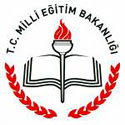 T.C.TOROSLAR KAYMAKAMLIĞIZeynep Toroğlu Çamlıbel Lions Anaokulu Müdürlüğü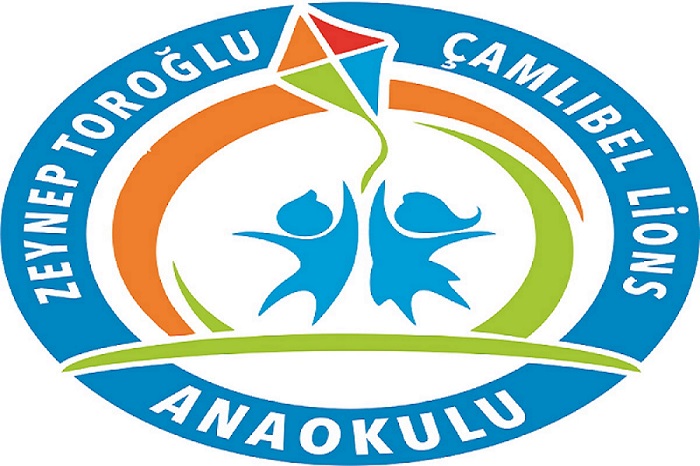 1. BÖLÜM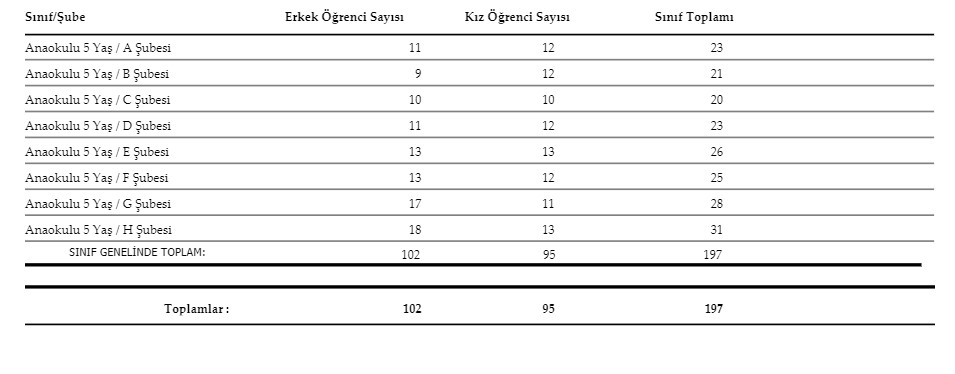 2. BÖLÜMa) Okulun Tarihçesi2008 yılında Zeynep Toroğlu ve Çamlıbel Lions Derneğinin katkılarıyla yapılmış Mersin Milli Eğitim Müdürlüğüne hibe edilmiştir. 2008-2009 yılında Eğitim ve Öğretime başlamıştır. 	Zeynep Toroğlu Çamlıbel Lions Anaokulu eğitim programı, MEB Okul Öncesi Eğitim Genel Müdürlüğünün oluşturduğu programları esas almaktadır. Buna koşul olarak gelişimsel gereksinimleri karşılamayı, gelişim alanlarının birbiri ile olan dinamik etkileşimini desteklemeyi, öğrencinin tüm alanlarındaki davranışlarını daha üst düzeye çıkarmayı, çeşitlendirmeyi ve zenginleştirmeyi hedeflemektedir. Esneklik ilkesini temel alan bu programda yer alan kazanımlar ilköğretim programlarında benimsenen ortak becerilerin tümünü kapsamaktadır: Problem çözme, iletişim kurma becerisi, akıl yürütme, ilişkilendirme, karar verme, sorumluluk alma ve yerine getirme, araştırma, girişimcilik, bilinçli tüketicilik, çevre bilinci, yaratıcılık becerileri gibi. Programdaki kazanımlar doğrultusunda, öğrenme durumları ve öğrenme ortamları hazırlanır. Oyun merkezli etkinliklerde, çocuğun aktif katılım ve yaşayarak öğrenme ilkeleri temel alınır, çeşitli yöntemler geliştirilir. Bu programlar ulusal projeler ile desteklenir.Okulumuzda 4 derslik  bulunmakta, yarım gün olmak üzere 8 şubemiz vardır. Bunun dışında çok amaçlı salonumuz bulunmaktadır.  b)Okulun Özellikleri: (Yatılı, Gündüzlü, Karma)Gündüzlü, Karmac) Ulusal ve Yerel Başarıları2013/2013 Eğitim Öğretim yılında Toroslar Kaymakamlığı Projesi olan “En temiz okul,benim okulum “yarışmasında anaokulları kategorisinde 3.lük derecesi elde edilmiştir. 2017  yılında okulumuz Milli Eğitim ve Sağlık Bakanlığı tarafından ortaklaşa yürütülen “Sağlıklı Okul, Temiz Okul Kampanyası” ve “Beyaz Bayrak Projesi” kapsamında sağlık ve temizliğin sembolü Beyaz Bayrak ile ödüllendirilmiştir. 2016/2017 Eğitim Öğretim yılında GERİ DÖNÜŞÜM ÇÖP VE ATIK“AZ TÜKET, ÇOK RAHAT” isimli çalışmalarıyla Eko Okul Projesi kapsamında Yeşil Bayrak ile ödüllendirilmiştir.2015/2016 Eğitim Öğretim yılında İstiklal Marşı'nı güzel okuma yarışmasında anaokulları arasında İlçe birinciliği olmuştur.2019 -2020 Eğitim Öğretim Yılında E- Twining Kalite Okulu olmuş,ulusal kalite etiketine layık görülmüştür.2019-2020 Eğitim Öğretim Yılınsa “Okullarda Orman” projesi kapsamında yeşil bayrak almaya hak kazanmıştır.d) Yürütülen Projeler3. BÖLÜMFiziki İmkanlar1)Binanın ÖzellikleriBinamız prefabrik  olarak inşa edilmiştir. Binamız  1508  metrekare bir alanda zemin kat üzerine tek  katlıdır. Klima  sistemiyle ısıtılmakta olup elektrik ile aydınlatılmaktadır. 2)DersliklerOkulumuzda şu anda 4  adet derslik mevcuttur. Dersliklerimizde internet erişimi, bilgisayar ve projeksiyon bulunmaktadır. 3)Depo ve Arşiv DurumuOkulumuzda 1  adet depo mevcuttur. Arşiv odası bulunmamaktadır.4)Spor Salonu Durumu	 Okulumuzda spor salonu bulunmamaktadır. Öğrencilerimizin serbest zaman ve oyun-drama etkinlikleri zamanlarında okul bahçesinde oyun alanları ve oyun parkı  bulunmaktadır.5)İdare OdalarıOkulumuzda bir müdür odası, bir müdür yardımcısı odası ve bir memur bulunmaktadır.İdari odalarımızın tamamında kesintisiz internet bağlantılı bilgisayarlar ve başta  yazıcılar olmak üzere çevre birimleri mevcut olup donatım yönünden standartlara uygun seviyededir.6)Rehberlik Servisi Okulumuzda öğrenci ve velilere rehberlik ve psikolojik danışmanlık hizmetlerinin verildiği servis bulunmaktadır.7) Bahçenin AlanıOkulumuz 492  metrekarelik bir bahçeyi kullanmaktadır. Bahçemizin dış ihata duvarı ve panel çitlere sahip olduğundan kontrol ve güvenliği sağlamaktadır. Bahçe giriş kapısında nöbetçi kulübesi ya da özel güvenlik görevlisi bulunmamaktadır.Okulun bahçesinde yeşil alan için ayrılan kısımda çimlendirme ve ağaçlandırma çalışması yapılmıştır.8)Okulun GüvenliğiOkulumuz 24 saat güvenlik kameraları ile izlenmektedir. Güvenlik kameraları 8 tanedir.Okulun çevresinde internet ve oyun salonları ve kafelerin bulunmaması güvenlik açısından en büyük şansımızı oluşturmaktadır.9)Teknolojik Alt Yapı:Tüm idari birimlerde ve sınıflarda  bilgisayar  ve internet erişimi bulunmaktadır.           Okulumuzda 4 adet çok fonksiyonlu yazıcı makinesi , 1 adet ses  sistemi bulunmaktadır.4. BÖLÜM OKULUN PERSONEL DURUMUa)Yönetici ve Öğretmen Sayısıb)Diğer Personel Durumuc)Personel Bilgilerid)Kurum KültürüOkulumuzda, eğitimin evrenselliği ilkesi ve “tüm öğrenciler öğrenebilir ve tüm öğretmenler öğretebilir” anlayışı üzerine, akademik bilgiye dayalı bir kurum kültürü oturtulmaya çalışılmaktadır. Bunun bir gereği olarak her türlü öneri, bilgi ve uygulamalar mevzuatına veya akademik bilgi ve kültüre dayandırılmaya çalışılmaktadır.Okulumuz personeli arasında saygı ve empatiye dayalı bir iletişim ve üst düzeyde paylaşım ve yardımlaşma vardır. Bu çerçevede zümre içinde ve zümreler arası işbirliği yapılmaktadır. Toplantılarda mevzuat tekrarından daha çok personeli güçlendirmeye dönük bilgi alış-verişine ağırlık verilmektedir.Okulumuzun başat değeri öğrencidir. Okulumuzun tüm çalışanları değerli ve önemli olmakla birlikte, üretkenlik sağlamada öne çıkanlar daha önemli kabul edilmektedir. Çünkü eğitime üretkenlikle katkı sağlama, okulumuzda öne çıkma konusunda herkes için geçerli tek bir kulvardır.Acil konular dışında tüm kararlar öğretmen kurulunda ya da diğer kurul, ekip ve komisyonlarda alınmaktadır. Kişisel karar ve uygulamalar okulumuzun benimsemediği yönetim anlayışı olarak görülmektedir.Okulumuzda çalışanlar arasında iletişimi ve ilişkileri güçlendirmeye dönük olarak özel günlerde hediyeler alınmakta, hep birlikte yemek yenilmektedir. Bugün için okulumuzun köklü geleneği olarak yılsonu pikniği ve kermes diyebiliriz. Öğretmen-öğrenci-veli üçgeninde fazla bir sorun yaşanmamaktadır. Gözlemlenen bazı sorunlar da iletişimsizlikten kaynaklanmaktadır. Bu bakımdan kurum içi iletişimi geliştirecek yeni yöntemler bulmak gerekmektedir.Bilginin güç olduğuna inanılmakla birlikte bugün artık gücün tek başına kuru bilgide değil, güçlü bir iletişimde olduğunun farkına varılmıştır. Bu bakımdan etkili iletişim ve şeffaflık adına kurul toplantılarının bazı bölümlerine, öğrenci ve velilerin de gözlemci olarak katılmasının sağlanması planlanmaktadır.Öğrencilerimize iyi bir insan, iyi bir vatandaş olma temel hedef olarak kazandırılmaya çalışılmaktadır.VİZYONAtatürk ilke ve inkılaplarına bağlı, Türkçe´yi doğru konuşabilen ve düzgün kullanabilen bireyler yetiştirmek •	Sorumluluk sahibi, akılcı ve üretken bireyler yetiştirmek •	Yaratıcı, ekip ruhuyla çalışabilen, işbirliği yapabilen bireyler yetiştirmek •	Her ortamda sıcak ilişkiler kurabilen, yeni ortama kolay bir şekilde uyum sağlayabilen bireyler yetiştirmek •	Bir üst eğitim kurumuna ve hayata gerçek adımlar atabilen bireylerin yetişmesine rehberlik etmektir.MİSYONOkul öncesi eğitim kurumu olarak; Türk Milli eğitiminin Temel ilkelerini geliştirerek 4-6 yaş çocuklarını fiziksel, duygusal, zihinsel sosyal gelişimlerini sağlamak, yaparak – yaşayarak öğrenme ortamı oluşturmak, çocuklara sevgi, saygı, işbirliği, sorumluluk, hoşgörü, paylaşma gibi davranışları kazandırmaktır. Okulumuzda geleceğimizin güvencesi çocuklarımızı ilköğretim için gerekli ön yeterliliği kazanmış, çağımızda yaşanan hızlı değişim ortamına kolay adapte olmalarını sağlayacak farklı beceriler geliştirmiş, kendine güveni tam bireyler olmaları için gerekli temel eğitim vermeyi amaçlıyoruz. Okul öncesi eğitim konusunda ailelerini bilinçlendirmeyi ve ailelerin çocukların eğitimlerine katılımlarını sağlamak için okul – aile birliğinin sürekliliğini hedefliyoruz.5. BÖLÜM1) Yıllara Göre Öğrenci Sayıları6. BÖLÜMOKULUN SORUNLARIGZFT (SWOT) ANALİZİ20/09/2021Serap ERDAL                              Okul MüdürGENEL BİLGİLERTEMEL BİLGİLERTEMEL BİLGİLERİLETİŞİM BİLGİLERİİLETİŞİM BİLGİLERİKURUM KODU 969961KURUM  MÜDÜRÜSerap ERDALKURUM ADI        Zeynep Toroğlu Çamlıbel Lions AnaokuluTELEFON324 322 52 34KURUM TÜRÜ      Anaokulu FAX 324 322 52 35YERLEŞİM YERİ  İlçeE-POSTA969961@meb.k12.trWEB ADRESİztoroglulionsao.k12.trHİZMETE GİRİŞ YILI    2008ADRESMahalle        :  AKBELENPosta Kodu  :    33220İlçe                 :   TOROSLARİli                    :   MERSİNARSA VE BİNA BİLGİLERİARSA VE BİNA BİLGİLERİARSA VE BİNA BİLGİLERİARSA VE BİNA BİLGİLERİARSA VE BİNA BİLGİLERİPAFTA NO          123BİNA ALANI(m2)         BİNA ALANI(m2)         492PARSEL NO        20AÇIK ALANI(m2)            AÇIK ALANI(m2)            1508TOPLAM ALANI(m2)      TOPLAM ALANI(m2)      2000BİNA SAYISI     1DERSLİK SAYISIKULLANILAN     4MÜLKİYETİ         Milli Eğitim BakanlığıDERSLİK SAYISIKULLANILMAYAN0KİRA DURUMU    Kira ÖdenmiyorDERSLİK SAYISITOPLAM             4ISINMA ŞEKLİ    KlimaYAKIT TÜRÜ       ElektrikEĞİTİM OLANAKLARIEĞİTİM OLANAKLARIEĞİTİM OLANAKLARIEĞİTİM OLANAKLARIEĞİTİM OLANAKLARIEĞİTİM OLANAKLARIBİLİŞİM / BİLGİSAYARBİLİŞİM / BİLGİSAYARBİLİŞİM / BİLGİSAYARBİLGİSAYAR SAYISIBİLGİSAYAR SAYISIİDARİ ODALAR3BİLGİSAYAR SAYISISINIFLAR4İNTERNETİNTERNET1YAZICIYAZICI4TARAYICITARAYICI1UPSUPS---AKILLI TAHTAAKILLI TAHTA---PROJEKSİYONPROJEKSİYON4PERSONEL NORM DURUMUPERSONEL NORM DURUMUPERSONEL NORM DURUMUPERSONEL NORM DURUMUPERSONEL NORM DURUMUPERSONEL NORM DURUMUPERSONEL NORM DURUMUPERSONEL NORM DURUMUPERSONEL NORM DURUMUPERSONEL NORM DURUMUPERSONEL NORM DURUMUPERSONEL NORM DURUMUMüdürMüdür BaşyardımcısıMüdür Yardımcısı ÖğretmenÜcretli ÖğretmenMemurHizmetliHizmet AlımıŞirket PersoneliTOPLAMNormNorm1--19--10----MevcutErkek----0----100--1MevcutKadın1--19----01012MevcutToplamlar1--19--101013İhtiyaçİhtiyaç------------------DEĞERLER EĞİTİMİBEYAZ BAYRAK PROJESİE-TWİNNİNG ÇALIŞMALARIOKULLARDA ORMANSıra NoFiziki İmkânın AdıSayısı1Derslik42Rehberlik Servisi13Müdür Odası14Müdür Yardımcısı Odası15Depo16Mutfak17Çok Amaçlı Salon18Çocuk WC59Yetişkin WC2Sıra NoGöreviErkekKadınToplam1Müdür-112Müdür Yardımcısı-113Anasınıfı Öğretmeni-884Rehber Öğretmen-11ToplamToplam01111Sıra NoGöreviErkekKadınToplam1Kemal BAZ1012Şirket Personeli-113Geçici İşçi (696 KHK)-00ToplamToplam112İDARECİLERİDARECİLERİDARECİLERİDARECİLERSıraADI SOYADIGÖREVİBRANŞI1Serap ERDALOKUL MÜDÜRÜOkul Öncesi2Elçin SABAH BAYSALMüdür YardımcısıOkul ÖncesiÖĞRETMENLERÖĞRETMENLERÖĞRETMENLERÖĞRETMENLERSıraADI SOYADIBRANŞIKadrolu/Ücretli1Işıl BAHAROkul Öncesi ÖğretmenliğiKadrolu2Serap ONGUNOkul Öncesi ÖğretmenliğiKadrolu3Meryem DİLŞAD GÜNDÜZOkul Öncesi ÖğretmenliğiKadrolu4Naile AKDOĞANOkul Öncesi ÖğretmenliğiKadrolu5Jülide ASALOkul Öncesi ÖğretmenliğiKadrolu6Çiğdemal SERİNOkul Öncesi ÖğretmenliğiKadrolu7Meltem KILIÇOkul Öncesi ÖğretmenliğiKadrolu8FEYZA UÇAR ÇABUKOkul Öncesi ÖğretmenliğiKadrolu9Aydagül SÜNBÜLRehberlik Ve PDR KadroluMEMUR, VHKİ, YARDIMCI HİZMETLİ, PERSONEL DURUMUMEMUR, VHKİ, YARDIMCI HİZMETLİ, PERSONEL DURUMUMEMUR, VHKİ, YARDIMCI HİZMETLİ, PERSONEL DURUMUSıraADI SOYADIStatü (Memur, VHKİ, Sürekli İşçi, İşkur)1Kemal BAZMemur2EMEL YETEROkul Personeli2018-2019 Eğitim-Öğretim Yılı sayıları2018-2019 Eğitim-Öğretim Yılı sayıları2018-2019 Eğitim-Öğretim Yılı sayıları2018-2019 Eğitim-Öğretim Yılı sayılarıŞUBE  SAYILARIEKT4-A YAŞ (SABAH GRUBU)98175-A YAŞ (SABAH GRUBU)88165-B YAŞ (SABAH GRUBU)98175-C YAŞ SABAH GRUBU)113145-D YAŞ (ÖĞLE GRUBU)139225-E YAŞ (ÖĞLE GRUBU)1011215-F YAŞ (ÖĞLE GRUBU)129215-G YAŞ (ÖĞLE GRUBU)12921TOPLAM84651492017-2018 Eğitim-Öğretim Yılı Öğrenci Sayıları2017-2018 Eğitim-Öğretim Yılı Öğrenci Sayıları2017-2018 Eğitim-Öğretim Yılı Öğrenci Sayıları2017-2018 Eğitim-Öğretim Yılı Öğrenci SayılarıŞUBE  SAYILARIEKT4-A YAŞ (SABAH GRUBU)105155-A YAŞ (SABAH GRUBU)104145-B YAŞ (SABAH GRUBU)87155-C YAŞ SABAH GRUBU)67135-D YAŞ (ÖĞLE GRUBU)1116275-E YAŞ (ÖĞLE GRUBU)1313265-F YAŞ (ÖĞLE GRUBU)1412265-H YAŞ (ÖĞLE GRUBU)131225TOPLAM85761612016-2017 Eğitim-Öğretim Yılı sayıları2016-2017 Eğitim-Öğretim Yılı sayıları2016-2017 Eğitim-Öğretim Yılı sayıları2016-2017 Eğitim-Öğretim Yılı sayılarıŞUBE  SAYILARIEKT4-A YAŞ (SABAH GRUBU)1211234-BYAŞ (SABAH GRUBU)119205-A YAŞ (SABAH GRUBU)116265-B YAŞ SABAH GRUBU)108254-C YAŞ (ÖĞLE GRUBU)1214174-D YAŞ (ÖĞLE GRUBU)817185-C YAŞ (ÖĞLE GRUBU)1213255-D YAŞ (ÖĞLE GRUBU)161026TOPLAM9288180GÜÇLÜ YÖNLERİMİZZAYIF YÖNLERİMİZ1-Okul – Aile birliği yönetiminin güçlü olması2-TKY uygulamaları konusunda istekli personelimizin olması3-İdare-Öğretmen-veli iletişiminin iyi olması4-Okulda olumlu kurum kültürünün varlığı5-Okulun kültürel, sosyal, sportif etkinliklerin  yapılması6-Öğretmenlerin  niteliksel ve nicelik olarak iyi olmaları.7-Veli desteğinin iyi olması8-Velilerin çocuklara karşı  yüksek oranda ilgili  olmaları,Spor salonunu  odası vb olmamasıSosyal Faaliyetlerinin yürütüleceği uygun ortam ve mekânların olmamasıÇocukların  öz bakım becerilerinin yetersiz olması,bu da başkasına bağımlı hale getirmesine sebep olacaktır.4-Çocukların teknolojiyi  bilinçsizce kullanılması ve sosyal alanda yetersiz kalmalarına  sebep olacaktır.FIRSATLARIMIZTEHDİTLERİMİZ İlçe Milli Eğitim Müdürlüğü ile işbirliğinin güçlü olmasıOkulun diğer Okul/kurumlarla işbirliğinin güçlü olmasıVelilerimizin  okulla ilgili çalışmalarda yardımcı olmaları.Toroslar Belediyesi ile işbirliği kurma olanağıİlçe Emniyet Müdürlüğü ile işbirliği kurma olanağıOkul-Aile Birliği’nin okuldaki her türlü çalışmaya katkı sağlamada istekliliğiKız meslek Lisesiyle işbirliği yapılmasıDiğer  Anaokullarıyla  birlikte çalışmasıÇamlıbel Lions kulübü ile birlikte işbirliği yapılmasıGenel Bütçeden eğitim ve öğretim yatırımlarına yeterli kaynak ayrılamamasıVelilerimizin okula karşı önyargıları ve çevresel  etkenler.Okulun Anayol üzerinde Olması